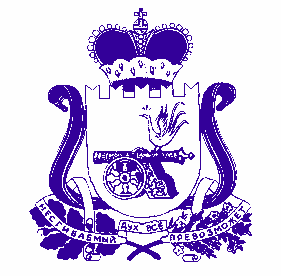 ФИНАНСОВОЕ УПРАВЛЕНИЕ АДМИНИСТРАЦИИ МУНИЦИПАЛЬНОГО ОБРАЗОВАНИЯ  «КРАСНИНСКИЙ РАЙОН» СМОЛЕНСКОЙ ОБЛАСТИПРИКАЗот 10.02.2021  № 16- осн.д.В соответствии со статьей 160.2-1 Бюджетного кодекса Российской Федерации, приказом Министерства финансов Российской Федерации от 21 ноября 2019 года № 195н "Об утверждении федерального стандарта внутреннего финансового аудита "Права и обязанности должностных лиц (работников) при осуществлении внутреннего финансового аудита", приказом Министерства финансов Российской Федерации от 21 ноября 2019 года № 196н "Об утверждении федерального стандарта внутреннего финансового аудита "Определения, принципы и задачи внутреннего финансового аудита".приказываю:1.Утвердить План внутреннего финансового аудита на 2021 год согласно приложению  к настоящему приказу.2.Контроль за  исполнением  приказа оставляю за собой.ПЛАНпроведения аудиторских мероприятий вФинансовом управлении Администрации муниципального образовании«Кранинский район» Смоленской областина 2021 годОб утверждении Плана внутреннего финансового аудита на 2021 год И.о.начальника Финансового управления Администрации муниципального образования «Краснинский район» Смоленской области                         И.Д.Виноградова                       Приложение к приказу Финансового управления Администрации муниципального образования «Краснинский район» Смоленской области от 10. 02.№16 -осн.д.№ п/пНаименование (тема) аудиторского мероприятияСубъект бюджетных процедур (структурное подразделение Финансового управления)Должностное лицо, осуществляющее контрольное действие, с указанием Ф.И.О, должностиПроверяемый периодСрок  проведения аудиторского мероприятия1234561Проверка достоверности бюджетной отчетности и  соответствие порядка ведения бюджетного учета и составления бюджетной отчетности методологии бюджетного учета и бюджетной отчетности, установленной Министерством финансов Российской Федерации Отдел бюджетного учета и отчетностиНачальник Отдела контроля и казначейского исполнения бюджета Финансового управления Администрации муниципального образования «Краснински район» Смоленской области –Новикова Наталья Владимировна01.01.2021-30.06.2021Сентябрь 2021